         МУ  Управление образования                                                                        «Информационно  -               методический центр»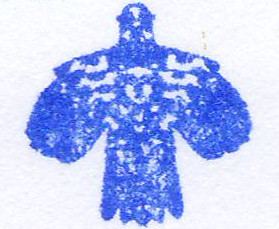                                                                                          Заведующий МДОУ  « Д/с №3»                                                       Рымар М.Н.Отчет о деятельности  опорно-методической площадки МДОУ « Д/с№3»за 2017 – 2018 учебный годНаправление деятельности:  Социально- коммуникативное развитие.Статус подтверждающие документыПриказ № 01-08/735 от 03.10.2016 г.  МУ « Управления образования» « Об организации работы методических площадок»Положение об муниципальной  опорно- методической площадке Муниципального дошкольного образовательного учреждения  « Детский сад №3 общеразвивающего вида»В целях реализации плана работы  опорно-методической площадки были проведены следующие мероприятия: Практико - ориентированные семинары (обучающие, проблемные, практические и т. д.):Мастер – классы: Открытые показы с воспитанниками:Методические выставки:Курсы повышения квалификации на базе ОУ Индивидуальное наставничество:Результаты деятельности  опорно-методической площадки (продукт деятельности):Наличие публикацийНаличие положительных отзывов о работе в данном направлении:                 По результатам работы ОМП по социально – коммуникативному развитию дошкольников,  имеются положительные отклики от слушателей семинаров Результаты анкетирования слушателей: удовлетворенность, перспективы на следующий учебный год:               По результатам анкетирования педагогов о  работе ОМП социально коммуникативного развития были выявлены следующие результаты. Всего анкету заполнили 19 педагогов.1. На вопрос - Как Вы оцениваете работу МДОУ  « Д/с  №3» в рамках реализации задач  опорно – методической  площадки,  по  социально - коммуникативному развитию за 2017  - 2018  г.- — хорошая 82% слушателей; — удовлетворительная-18%;— неудовлетворительная 0%2. Считаете ли Вы, что приобрели новые знания, или получили полезную информацию:— да74%; --- частично, или хотелось бы больше-26%;3. Удовлетворяет ли Вас качество  проведения семинаров нашего ДОУ:— удовлетворяет - 82; — удовлетворяет частично 18%4. Считаете ли Вы, что   информация  полученная  на семинарах,  пригодится в вашей дальнейшей работе; — да 89%,- частично 11%;5. Как Вы хотели бы получать информацию о содержании семинаров :— в  форме творческих  игр с педагогами по теме семинара- 56%; — в форме живой беседы с опорой на презентации   с  применением  ИКТ 44%;—  получение материалов семинара в  электронном  виде для личного пользования- 91%.6. Что Вы можете сказать о темах семинаров реализованных в 2017 – 2018 уч.г.— полностью устраивает- 82%;— в основном устраивает- 18%;7. Ваши пожелания и предложении: Целесообразность работы в данном направлении в следующем учебном годуПедагоги ДОУ нацелены на освоение и внедрение в образовательный процесс новых педагогических технологий по формированию  социально- коммуникативных способностей у детей дошкольного возрастаПредложения :Опорно -  методические площадки могут проводить   более расширенные практико -  ориентированные семинары по одной теме, необходима целенаправленная систематическая работа по освоению  педагогами  новых технологий обучения и воспитания, владения педагогической техникой.Презентация результатов деятельности опорно-методической площадки:Где, когда на каком уровне были представлены результаты работы  опорно-методической площадки: Проблемы ОУ-Педагоги ДОУ недостаточное внимание уделяют обобщению опыта по освоению инновационных образовательных технологий, подготовке материалов к публикации. Общая цельОбщее количество заседанийЦелаевая аудитория Общий охват педагогов-участниковОбщий охват педагогов-слушателейДостижение более высокихпараметров квалификационной готовности педагогов для обеспечениявысоких показателей качества образования  и воспитания детей дошкольного возраста3Воспитатели 207 педагогов ДОУ3 родителя11 участников конурса пед. мастерства64Тема ДатаФИО педагога Аудитория (количество)Задачи социально – коммуникативного развития дошкольника на этапах планирования и реализации сюжетно ролевой игры.15.11.2017.Ветошкина И.В.Воспитатели24Интерактивные формы взаимодействия с родителями воспитанников31.01.2017 г.Талалаева Т.В.21Обобщение опыта педагога по внедрению и реализации социо – коммуникативных технологий Конкурс педагогического мастерства « Аукцион педагогических идей»18 .04. 2018гИгнатьева О.Ю.Абрамова Е.С.Слепухина Л.А.11Тема Тема ФИО педагога (№ ДОУ)Аудитория (количество)Формирование социально-коммуникативной компетентности дошкольника по  средствам  двигательно -  игровых разминок»15.11.2017Талалаева Татьяна ВасильевнаВоспитатели24Аналитико -  прогностическая работа по реализации проектов с привлечением родительской общественности31.01.2017 г.Слепухина Л.А.21Мастер классы, презентации методических разработок, интерактивные игры, презентации образовательных технологий направленных на коммуникативное развитие детей.18 .04. 2018гУчастники конкурса11педагогов19Тема ФИО педагога Аудитория (количество)Сюжетно ролевая игра « Торговый центр Ярмарока»15.11.2017Ветошкина И.В. Яковлева З.А.Воспитатели24Реализация задач личностно ориентированного образования, воспитания, развития. Ярмарка интересных дел.31.01.2017 г.Яковлева З.А.Ветошкина И.В. Родители воспитанниковБезносикова М.А.Тортика Е.В.Кириллова Е.П.21Стимулирование интереса педагога к созданию собственных интеллектуальных ценностей18 .04. 2018гКлишева М. С. КузюбердинаТ.В. Бобровская Р.В.Николаева Н. С. Жигалова С. Н.ДригаО.В., Ордина Н. Е., Клочкова Н. В.Сергеева В. С.Ксендзова Н. И.
Котельникова И. С.19Тема ФИО педагога (№ ДОУ)АудиторияВыставка проектов по работе с родителямиКотельникова И.В.Корюненко И.С.Жукова Н.В.Кузнецова И.М.Сажнева И.В.Ведашева Н.Д.Педагоги городаТема ФИО педагога (№ ДОУ)АудиторияРеспубликанская стажировочная площадка«Инновационный опыт работы детских садов – победителей, призеров Всероссийских, республиканских конкурсов»СлепухинаЛ.А.        Вишневская Елена ВалерьевнаКуприянова Юлия ВладимировнаЖукова Надежда Васильевна.Корюненко Ирина СергеевнаКотельникова Ирина ВячеславовнаСажнева Изабелла ВалерьевнаВедашева Надежда ДмитриевнаТалалаева Татьяна Васильевна Рымар Марина НиколаевнаАбрамова Евгения СергеевнаЯковлева Злата АнатольевнаВетошкина Ирина ВитальевнаКузнецова Ирина МихайловнаПедагоги и руководители ДОУ республики КомиМуниципальная стажировочнаяя площадка«Содержание и организация образовательного процесса с детьми дошкольного возраста в условиях ФГОС дошкольного образования» СлепухинаЛ.А.        Вишневская Елена ВалерьевнаКуприянова Юлия ВладимировнаЖукова Надежда Васильевна.Корюненко Ирина СергеевнаКотельникова Ирина ВячеславовнаСажнева Изабелла ВалерьевнаВедашева Надежда ДмитриевнаТалалаева Татьяна Васильевна Рымар Марина НиколаевнаАбрамова Евгения СергеевнаЯковлева Злата АнатольевнаВетошкина Ирина ВитальевнаКузнецова Ирина МихайловнаПедагоги г. Ухты «Мастерство без границ – опыт работы лучших образовательных  организаций Республики коми»  11апреля 2018 гСлепухина  Л.А.Абрамова Е.С.Крушинская СЛалетина М.А.                                              Яковлева З.А., Ветошкина И.В.Талалаева Т.В., Боданина Е.Л.Мандрик Л.Р.Слепухина Л.А.Мандрик Л.Р.Корюненко И.С.Сумарокова О.В. Игнатьева О.Ю.Жукова Н.В.Кузнецова И.М.Сажнева И.В.Ведашева Н.Д.Педагоги и руководители ДОУ республики КомитемааудиторияОрганизация конструктивной деятельности по программе «Детский сад – дом радости»Воспитатель МДОУ « Д/с№32»АвторНазвание  Уровень, издание (где опубликовано)Кузнецова И.М.« Организация образовательной деятельности с детьми 6-7 лет по обучению грамоте с использованием социо- игровых технологий»Всероссийское издательство « Слово педагога»Жукова Надежда ВасильевнаПроект по приобщению дошкольников и их родителей к Коми национальной культуре и коми языку» Люби и знай язык родной»nsportal.ruСоциальная сеть работников образоыванияКорюненко И.С.КотельниковаМетодическая разработка « Использование социо – игровой педагогической технологии в  образовательном процессе» htt://fgosurok/ru/publlikatsii/4355/ФГОС урокСвидетельство № 2721200 от 12.04. 2018 г.Ведашева Н.Д.Сажнева И.В.Игры для развития коммуникативных способностей и социализации дошкольниковWeb –адрес публикацииHtt://edu-time.ru/pub/102656Vz0317-102656ФИОУровень и дата представления опытаТема представляемого опытаКузнецова И.М.Муниципальный конкурс « Воспитатель года»Использование социо – игровых технологий в образовательном процессеТалалаева Т.В.Республиканская стажировочная площадка на базе МДОУ « Д/с№3»Формирование социально-коммуникативной компетентности дошкольника по  средствам  двигательно -  игровых разминок»Куприянова Ю.В.IV методический форум «Механизмы достижения нового качества образования в условиях формирования и внедрения национальной системы учительского роста«Решение образовательных задач средствами игровых технологий. Образовательно- развивающая технология«Квест»»Сажнева Изабелла ВалерьевнаВедашева Надежда Дмитриевна VIII Муниципальная Исследовательская конференция « Я исследователь»09.02.2018Презентация опыта работы:«Пропедевтика исследовательской деятельности детей  дошкольного возраста»Абрамова Е.С. Республиканская Стажировочная площадка «Содержание и организация образовательного процесса с детьми дошкольного возраста в условиях ФГОС дошкольного образования»«Виртуальные  дидактические игры для развития музыкальных способностей детей дошкольного возраста»